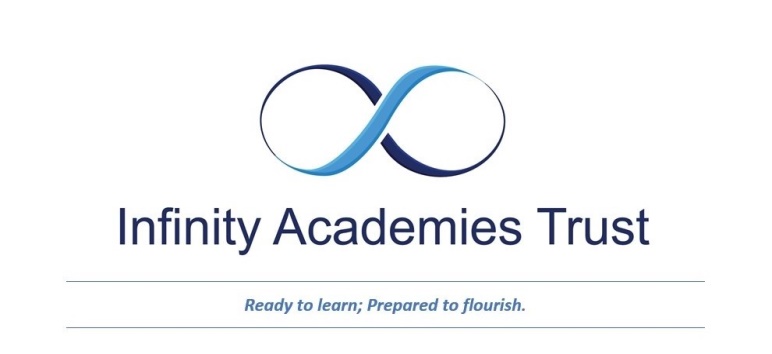 TEACHER APPLICATION PACK ContentsForeword from the CEO of Infinity Academies TrustHow to apply for the post of Class TeacherPerson SpecificationApplication FormDear Applicant,Thank you for taking an interest in the position of Class Teacher within Infinity Academies Trust.  I would like to send you a warm welcome on behalf of all staff, children and governors. We are looking for someone who is an enthusiastic and creative primary teacher to join our Trust and help us to “make the difference” for all our children.   We are looking to appoint a Class Teacher as soon as possible on a fixed term contract until 31st August 2023.Our Trust offers fantastic professional development for teachers at all stages of their careers, opportunities for collaboration with other schools and well-resourced classrooms.  It’s our ambition to be the place where every child wants to learn and every professional wants to work!We have many experienced staff in our team with much to offer but we would like to hear about your skills, knowledge and experience and what you have to offer us. We strive to support our team and will therefore offer training and support for you and will endeavour to develop you as a valuable member of our team.   The staff are very friendly and welcoming. The children are delightful and very well behaved.  Our teachers, teaching assistants and support staff work well as a team.This is an exciting time, with many opportunities.  Being part of a Trust brings a wealth of opportunities and creates interesting professional development opportunities.We look forward to receiving an application form from you.Yours sincerely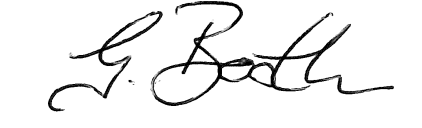 Gavin BoothCEOHow to apply for the post of Class TeacherPlease complete the application form within this packPlease ensure that your personal statement provides information detailing your experience, skills and knowledge in regard to the criteria found in the person specificationIf shortlisted for interview, you will be telephoned initially and given further details about the time of interview and the interview process.Please return your completed application form to Julie Waters, BursarBy email:  julie.waters@infinityacademies.co.ukWe advise that you request a confirmation email. If you don’t receive this email please telephone us to confirm receipt of your application.  Closing Date: 	Monday 18th October 2021Interviews: 	Thursday 21st October 2021Person Specification CONFIDENTIALAPPLICATION FORM FOR APPOINTMENT TO A POST WITHIN THE INFINITY ACADEMIES TRUSTWe are committed to safeguarding and promoting the welfare of children and expect all staff and volunteers to share this commitment.Please complete clearly in black ink or typescript and return to the address stated in the application pack.  We are unable to accept a CV for a position with our Trust and advise that you must complete the application form in full to be considered for the position for which you are applying.For non-teaching posts, you can disregard the shaded boxes.POST DETAILSPERSONAL DETAILSREFEREESWe require full contact details for a minimum of two referees.  One referee must be your current or last employer.  If you have never had an employer, one referee must be a senior staff member from your last place of study.  If your current or last employment was within a school, one referee must be the Headteacher.  A referee must not be a relative or partner and one referee should be able to refer to your most recent work with children.Please note that references will be requested after shortlisting and before interview.  We may request additional references.Referee 1 – Current or Most Recent EmployerReferee 2 EDUCATION, TRAINING, QUALIFICATIONS AND PROFESSIONAL MEMBERSHIPSPlease list your qualifications in chronological order.  Original certificates will need to be presented at interview.   Please continue on a separate sheet if necessary.TEACHING QUALIFICATIONPRESENT EMPLOYERPREVIOUS EMPLOYMENTPlease detail in chronological order and continue on a separate sheet if necessary.PERIODS OF UNPAID ACTIVITYPlease detail reasons for gaps in your employment after the age of 18 years e.g. raising a family, unpaid voluntary work, time spent travelling.PERSONAL STATEMENTPlease detail how your experience, skills and knowledge meet the criteria in the person specification for the post for which you are applying.RIGHT TO WORK IN THE UKSuccessful candidates will be required to produce original documentation that proves their right to work in the UK.Do you have the right to work in the UK? 	YES    /    NO  	(Delete as applicable)PERSONAL INTERESTSAre you, to the best of your knowledge, related to or personal friends with any Senior Staff, Trustees or Members of Infinity Academies Trust?YES    /    NO  	(Delete as applicable)A candidate who fails to disclose their relationship to a Senior Staff Member, Trustee or Member of Infinity Academies Trust, may have their application rejected.  If appointed, they may be subject to disciplinary actin or dismissal.Do you have any outside private business interests that may conflict with those of Infinity Academies Trust’s business?YES    /    NO  	(Delete as applicable)CRIMINAL CONVICTIONSThe 1997 Police Act allows employers to obtain information about people who are being considered for appointment to positions involving work with children.The post you are applying for is subject to an enhanced disclosure and you are required to declare any spent or unspent convictions, either in the UK or abroad, including cautions, reprimands or final warnings that are not “protected” as defined by the Rehabilitation of Offenders Act 1974 (Exceptions) Order 1975 (as amended in 2013) by SI 2013.You must also inform us if you are on List 99, disqualified from working with children, or have any active restriction which would prevent you taking up this post.Criminal records will only be taken into account for recruitment purposes when the conviction is relevant.  Having an “unspent” conviction will not necessarily bar you from employment.  This will depend on the circumstances and background of your offence(s).  Any information disclosed will be treated sensitively and in confidence and will only be used in deciding a candidate’s suitability for the post applied for.Failure to disclose any information required of you may result in your application being rejected or disciplinary action being taken if you have commenced employment within Infinity Academies Trust.  The information you provide under this section will not be used for shortlisting purposes but will be discussed at interview if the Trust considers it is relevant to the position you are applying for.Have you any spent or unspent convictions, cautions, reprimands or final warnings that are not ‘protected’ to declare?YES    /    NO  	(Delete as applicable)Are you a foreign national or a UK resident who has lived or worked abroad for more than three months in the last five years?YES    /    NO  	(Delete as applicable)If yes, you must obtain a Statement of Good Conduct (SOGV) from the Embassy of that country.POSITIVE ABOUT DISABLED PEOPLEInfinity Academies Trust welcomes applications from disabled people.  We ensure that disabled people are supported and treated fairly at every stage of their selection, employment and career development.  We are committed to interviewing all disabled applicants who meet the minimum criteria of the role applied for.For this purpose, disability is defined as any physical or mental impairment which has a substantial and long term adverse effect on your ability to carry out normal day to day activities.  Long term means the effect of the impairment has lasted at least twelve months, is likely to last for twelve months or is likely to last for the rest of a person’s life.Please advise us in the box below if you consider yourself to have a disability and of any reasonable adjustments which are needed to ensure the interview is accessible to you.DECLARATIONI certify that the information I have given on this form is true an accurate to the best of my knowledge.I have read or had explained to me and understand all the questions on this form.I understand that deliberate omissions and incorrect statements could lead to my application being rejected or to my dismissal if appointed to the post.I authorise the School to undertake the necessary pre-employment checks and to verify any information given.I understand that satisfactory references, DBS, medical clearance, verification of qualifications and evidence of right to work in the UK are required before any final offer of employment can be made.I acknowledge that Infinity Academies Trust will process data about me and retain it in the manner described above and I hereby consent to this.Signature:	________________________________________Date:		________________________________________RECRUITMENT MONITORINGInfinity Academies Trust is committed to achieving fairness and equality in employment.  We aim to ensure that unfair discrimination does not take place at any stage of employment including within the recruitment procedure.  By completing this monitoring form, you will be supporting the Trust in meeting its commitments to review and monitor the effectiveness of the recruitment procedure and help us ensure that these procedures are open and available to everyone.  This information will be stored securely and confidentially and will not be taken into account when shortlisting or making the appointment.Infinity Academies Trust welcomes applications from disabled people.  We ensure that disabled people are supported and treated fairly at every stage of their selection, employment and career development.  We are committed to interviewing all disabled applicants who meet the minimum criteria of the role applied for.For this purpose, disability is defined as any physical or mental impairment, which has a substantial and long term adverse effect on your ability to carry out normal day to day activities.  Long term means the effect of the impairment has lasted at least twelve months, is likely to last for twelve months or is likely to last for the rest of a person’s life.Please advise us in the box below if you consider yourself to have a disability and of any reasonable adjustments which are needed to ensure the interview is accessible to you.Infinity Academies TrustRecruitment Privacy Notice About UsInfinity Academies Trust are known as the "Controllers" of the personal data you provide to us. The purpose of this privacy notice is to tell you how and why we use the information we gather about you when you apply to work with us.  Why do we collect your personal data?It is necessary for us to collect and process personal data about you in order to assess your eligibility to work with us and to make a decision about your recruitment and employment. More specifically, this will include but is not limited to the following:Assessing your skills, qualifications and suitability for a role within the schoolCarrying out background and reference checks, where applicableCommunicating with you about the recruitment processMaintaining records relating to the recruitment processTo comply with legal or regulatory requirements e.g. Safer RecruitmentWe will not collect any personal data that we do not need and as far as is reasonable and practicable will ensure that the information recorded is accurate and kept up to date.What personal data do we collect?The personal data we will collect includes:Personal contact details such as name, address, telephone number and email addressDate of BirthNational Insurance NumberEmployment historyQualifications and other academic achievementsContact information for the provision of referencesIdentification documentsResults of psychometric testing, where applicable. We will also collect and use the following "special categories" of more sensitive personal data:Information about your race, ethnicity, religious beliefs, sexual orientation and political opinionsTrade union membershipInformation about your physical and mental health, including any medical conditions.Information about criminal convictions and offences, including information from the Disclosure and Barring Service. Who do we get your personal data from?This information is collected in the following ways: Provided to us directly by you through the application form and at interviewFrom your named refereesWho do we share your data with?We will only share information when it is necessary to do so for the purpose of recruitment and in accordance with the law. Where necessary, we will share your data with organisations that deliver services on behalf of the school. Where necessary we will share your personal data with the following categories of recipients:Disclosure and Barring ServiceOccupational Health ProviderPrevious employers and other individuals identified as capable of giving a referenceProfessional advisors and consultants involved in the recruitment exerciseHow long do we keep your data for?We are required to retain your personal data only for as long as is necessary, after which it will be securely destroyed in line with the school's retention policy. Retention periods can vary and will depend on various criteria including the purpose of processing, regulatory and legal requirements, and internal organisational need.Retention periods for recruitment data are: For successful applicants, personnel files are retained for 7 years following the employee leaving the schoolFor unsuccessful applicants, recruitment information is retained for 6 months from the advertised appointment start dateHow do we keep your data safe?We have an information security policy which sets out how we aim to keep your personal data secure.  The policy can be obtained from the school office.Access to information is strictly controlled based on the role of the professional.All staff are required to undertake regular data protection training. Your personal data is not processed outside of the EU by the school. Your RightsYou have a number of rights which relate to your personal data. You are entitled to request access to any personal data we hold about you and you can also request a copy. You can also request that we correct any personal data we hold about you that you believe is inaccurate; You can request that we erase your personal data and request that we stop processing all or some of the personal data we hold.We are obliged to consider and respond to any such request within one calendar month. To exercise any of your rights please contact the schools Data Protection Officer, contact details below.Further InformationIf you wish to make a request or make a complaint about how we have handled your personal data please contact:Data Protection Officer:	Judy Carter judy.carter@infinityacademies.co.ukIf you are not satisfied with our response or believe we are not processing your personal data in accordance with the law you can complain to the Information Commissioner’s Office (ICO) www.ico.org.uk  Last updated May 2019EssentialDesirableQualificationsQualified teacher status.Further qualifications and/or studies relevant to the primary age range.First Aid Training.Up to date Safeguarding Training.The class teacher will:Have teaching experience in KS2 with proven ability as a classroom practitioner. Have the ability to provide a stimulating and challenging classroom environment for all pupils.Demonstrate consistently high standards of teaching and learning in their current role. Have experience of working with children with additional needs.Have an understanding of Assessment for Learning.Be able to lead a subject.Be able to work in positive partnership with parents.In addition, the teacher may have:Classroom experience in Key Stage 1Experience of working with and supervising other adult support within the classroom. Experience of working with children with EAL.The teacher will have knowledge and understanding of;The National Curriculum.How to teach a broad, balanced and relevant curriculum.A secure understanding of the processes by which children learn.How to meet the needs of all learners.How to use IT across the curriculum to facilitate and support learning.How to analyse pupil data.A range of behaviour management strategies.In addition, the class teacher may also have knowledge and understanding of;A particular curriculum or specialist area.A whole school approach to improvement and raising standards.Effective use of IT to support planning and assessment.The SEND Code of Practice.Phonics and the teaching of early reading.The links between schools, especially partner schools. Personal QualitiesTo be able to inspire and motivate children to achieve their best.A caring ethos, sensitive to the needs of others.Ability to organise themselves and others.Excellent time management skills.A commitment to working co- operatively in a team situation.An enthusiastic, caring and flexible teacher.A commitment to providing quality learning.A commitment to the role of parents as co-educators.A creative thinker.Self-motivation and initiative.An ability to embrace change with enthusiasm and a positive outlook.A commitment to high standards.To be able to accept and act on advice and support.Have the ability to work and plan with colleagues in a constructive manner.A sense of humour.To be able to think strategically.To contribute eagerly to all aspects of school lifeProfessional DevelopmentA desire to engage with personal professional development and school improvement.An ability to disseminate information to other staff and share expertiseAn understanding of current developments in primary education.To have an up to date knowledge of national priorities to support school improvementplanning.Letter of ApplicationAbility to present succinctly a professional sound philosophy and practice of education.Ability to demonstrate how this philosophy and previous experience relates to the post applied for.ReferencesTwo fully supportive references commenting on the candidate’s professional and personal qualities.Post applied for:Title:Forenames:Surname:Previous surnames:Prefer to be known as:Date of birth (DD/MM/YY)National Insurance Number:Teacher Reference Number:Address:Mobile phone number:Address:Home phone number:Address:Work phone number:  Email:  Email:  If applicable, please give the date when your continuous service in education commenced (month / year).If applicable, please give the date when your continuous service in education commenced (month / year).First name:Surname:Organisation:  Address:Email:Address:Mobile or daytime number:Alternate number:Job title:  Known since (MM/YY):Capacity in which known to you:Type of reference(Academic/Character/Work)First name:Surname:Organisation:  Address:Email:Address:Mobile or daytime number:Alternate number:Job title:  Known since (MM/YY):Capacity in which known to you:Type of reference(Academic/Character/Work)Name of Educational EstablishmentFull or Part TimeDatesDatesQualification AchievedQualification AchievedQualification AchievedName of Educational EstablishmentFull or Part TimeFromToSubjectLevelGradeDate qualification awarded:  (Month & Year)Date of completion of probationEmployer:Job Title:Date appointed:Salary:Type of School;Single / mixed sex:Number on roll:Age range taught:Summary of main duties:Summary of main duties:Summary of main duties:Summary of main duties:Period of Notice required:Period of Notice required:Period of Notice required:Period of Notice required:EmployerJob TitleDates(month & year)Dates(month & year)Full or Part TimeReason for LeavingEmployerJob TitleFromToFull or Part TimeReason for LeavingDetailsDates (month & year)Dates (month & year)DetailsFromToIf yes, please names and positions of the relevant people:If yes, please describe your private interest:RETIRED TEACHERSUnder the Teachers Pensions Regulations, those teachers who are in receipt of a pension and retired on or after 01/04/1997 on grounds of ill health, cannot be employed unless you surrender your pension and are deemed fit to be employed as a teacher again.If yes, please provide details below including the nature of the offence/alleged offence, date and full name at the time of the offence:Details of disability and any reasonable adjustments needed for interview:Title:Forenames:Surname:Previous surnames:Date of birth (DD/MM/YY):GenderMarital / Civil Partnership Status:Religion / Belief:Sexual Orientation:Ethnic group:Nationality:Details of disability and any reasonable adjustments needed for interview: